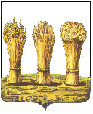 ПЕНЗЕНСКАЯ ГОРОДСКАЯ ДУМАРЕШЕНИЕ30.08.2019                                                                                              № 1274-60/6О внесении изменений в решение Пензенской городской Думы от 29.05.2009 №55-6/5 «О создании Управления муниципального имущества администрации города Пензы»	Руководствуясь статьей 22 Устава города Пензы,Пензенская городская Дума решила:	1. Внести в решение Пензенской городской Думы от 29.05.2009                   №55-6/5 «О создании Управления муниципального имущества администрации города Пензы» (Пензенские губернские ведомости, 2009, №39; Муниципальные ведомости, 2011, №41; Муниципальные ведомости. Пенза, 2012, №36; 2013, №46; 2015, №№24, 65; Молодой ленинец. Спецпроект, 2016, №11; муниципальная газета «Пенза», 2017, №21 (спецвыпуск); 2019 №17 (спецвыпуск)) следующие изменения: 	1) в наименовании слово «администрации» исключить;	2) в пункте 1 слово «администрации» исключить;	3) в пункте 2.1 слово «администрации» исключить, после слов «Комитета по управлению муниципальным имуществом города Пензы» дополнить словами «и Управления муниципального имущества администрации города Пензы»;	4) пункт 4 признать утратившим силу;	5) подпункты 5.1, 5.2 пункта 5 признать утратившими силу;	6) пункт 8 признать утратившим силу;	7) приложение признать утратившим силу.		2. Опубликовать настоящее решение в муниципальной газете «Пенза».	3. Настоящее решение вступает в силу на следующий день после его официального опубликования, но не ранее истечения срока полномочий Пензенской городской Думы шестого созыва.Глава города 						                         Н.М.  Тактаров